Nebel im Herbst:Verbinde Bild und Text!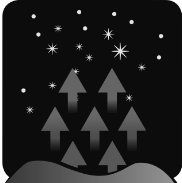 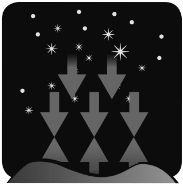 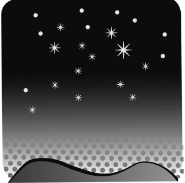 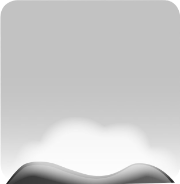 